Informatie voor de ontwerperNORDIC is een aluminium balustrade.De profielen zijn vervaardigd door extrusie. Aan deze vorm kan niets gewijzigd worden.Het is aan te raden tijdens het ontwerp van het gebouw rekening te houden met de inbouw van balustrade en een stevig basis te voorzien uit beton van 15cm breed en 25cm hoog.In corrosie klasse CM5 (NBN EN ISO 9223) is seaside of pré anodisatie aangewezen.Wettelijke voorschriften betreffende balustrades.Sinds 1 juli 2013 is Verordening (EU) 305/2011  van kracht. Dit betekent dat alle bouwproducten een CE merk moeten dragen en moeten voldoen aan een geharmoniseerde norm. De producten moeten een prestatiecertificaat hebben (DOP Declaration of performance).Metalen balustrades met een veiligheidsfunctie moeten aldus vervaardigd worden volgens EN 1090. Enkel gecertificeerde bedrijven kunnen hun producten voorzien van een DOP volgens EN 1090.In België kunnen de balustrades geproduceerd worden volgens de NBN B03-004. De DOP zal opgesteld zijn in functie van de gebruiksklasse van deze norm.Tekst in een gele achtergrond kleur dient te worden aangepast door de architect.Borstweringen - Aluminium |VH|mMateriaalAluminium.Specificatie volgens EN 1090-3EN AW 6060-T66Schroeven en boutenRoestvast staal A2. Volgens EN ISO 3506-1Specificaties Het betreft modulair samengestelde borstweringen uit geprefabriceerde aluminium. De nodige referenties, typemodellen en documentatie van de systeemfabrikant worden voorafgaandelijk ter goedkeuring voorgelegd aan het Bestuur.De balustrade is vervaardigd in een EN 1090-3 gecertificeerde werkplaats. Het bouwproduct voldoet aan verordening EU 305/2011. Een DOP en CE-attest wordt vooraf ter goedkeuring afgegeven.Type: NORDIC©.Merk: www.maene.com ®Het geheel bestaat uit verticale aluminium balusters van 85 x 85mm,een handgreep van 55 x 40mm, een onder- en bovenregel van 55 x 35mm en verticale stijlen van 25 x 40mm . De balusters zijn vastgemaakt op het beton door middel van een ingebouwde voetplaat.De profielen hebben geen open gleuven en scherpe randen.Alle profielen zijn onzichtbaar aan elkaar geschroefd met uitzondering van het topstuk en de ingebouwde voetplaat.Op de balusters bevindt zich een topstuk met schuine zijden, conform detail tekening in bijlage.De leuning moet voldoen aan de NBN B03-004 klasse A uitgave 2016.De hoogte van de handgreep is maximum 1.2 meter boven de zone van normale stilstand.Belasting en prestaties.Uitvoeringsklasse volgens EN 1090: executieklasse 2.De gebruiksbelasting wordt bepaald volgens de gebruiksklasse in de NBN B03-004. Zijnde voor:Klasse A, Residentiële gebouwen, qk,h:500N/m, Qk,h1:500N.Oppervlaktebehandeling : Poederlak volgens Qualicoat, Klasse 1. Kleur : RAL xxxx1 laag poederlakofSeaside quality of pré anodisatie en 1 laag polyesterlak.Verankering.Rekenmethode voor ankers: volgens ETAG-001 annex C.De voetplaat van de borstwering wordt verankerd met behulp van chemische ankers, bestaande uit metrische draadstangen(inox A2) en een chemische mortel op basis van 2 componenten die vrij is van styreen. De chemische mortel is snel hardend en heeft een CE-certificaat op basis van een ETA keuringsattest (referentie Hilti HIT-200-A,of HIT-HY170). Indien het beton zich in gescheurde toestand bevindt dient het ETA een attest van type optie 1 te zijn (referentie Hilti HIT-HY200-A). Te vermelden prestaties en normen op DOP en CE – merk.Aanvullende op de wettelijk bepaalde teksten dient volgende vermeld te worden.Klasse volgens NBN B03-004.Soort oppervlaktebewerkingExecutieklasse volgens EN 1090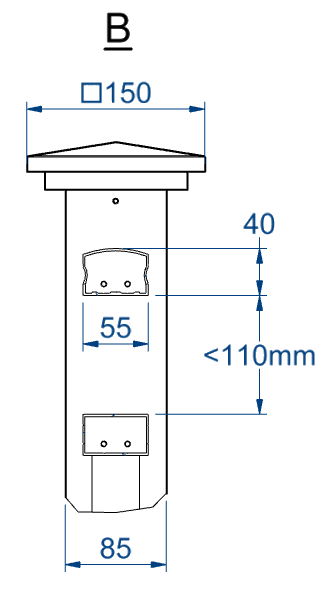 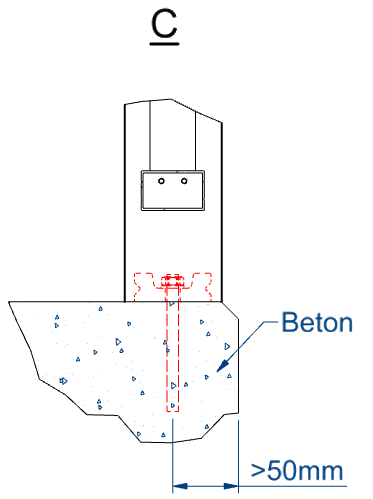 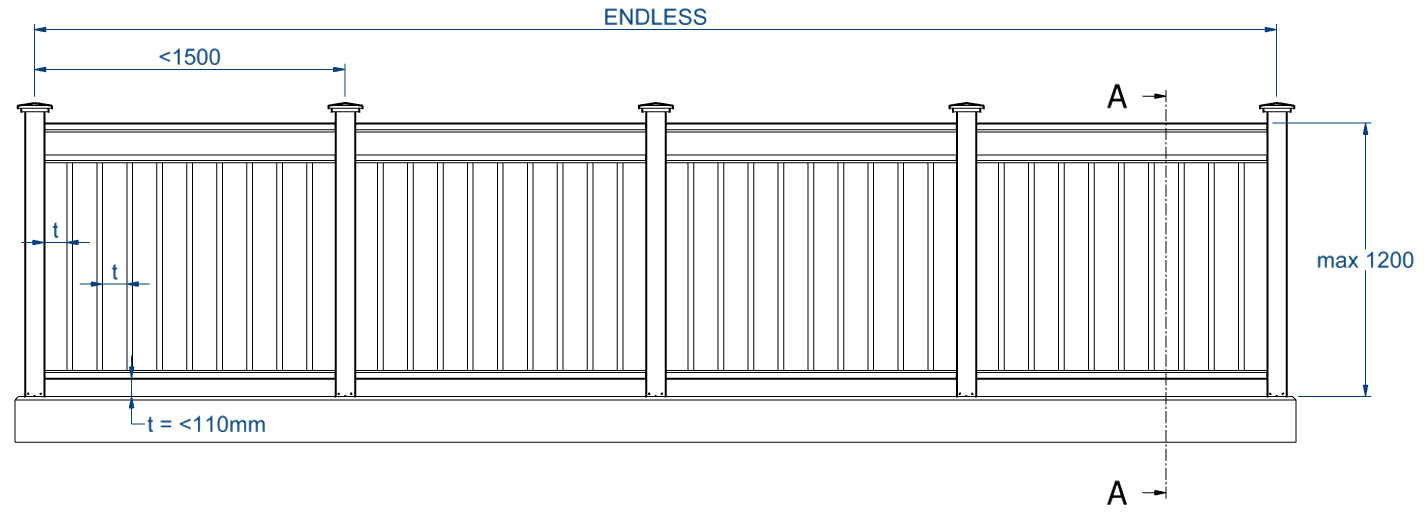 